附件3黄冈市人事考试院地图位置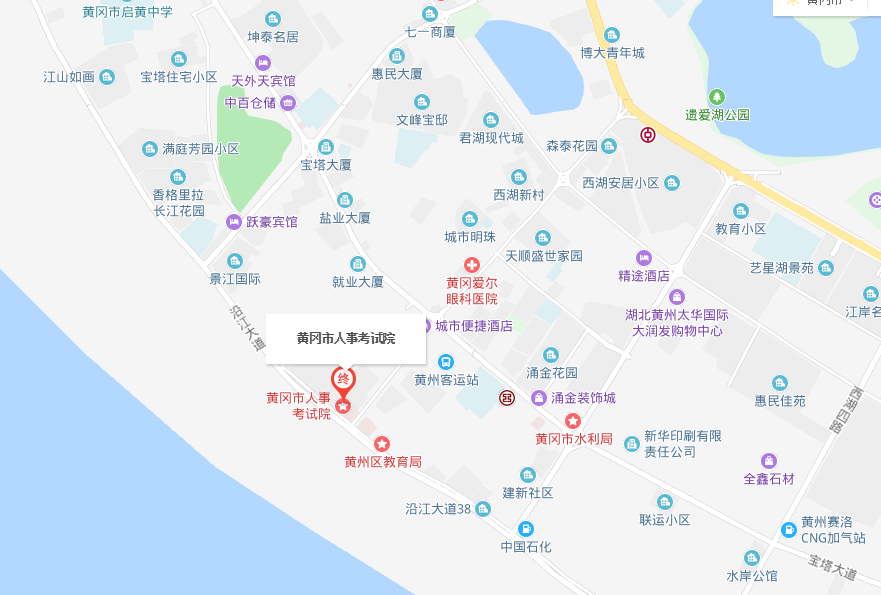 